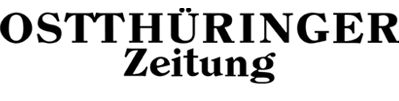 Christiane Kneisel 11.10.2021, 15:19 | Kindern Mut machen bei Trauer und Verlust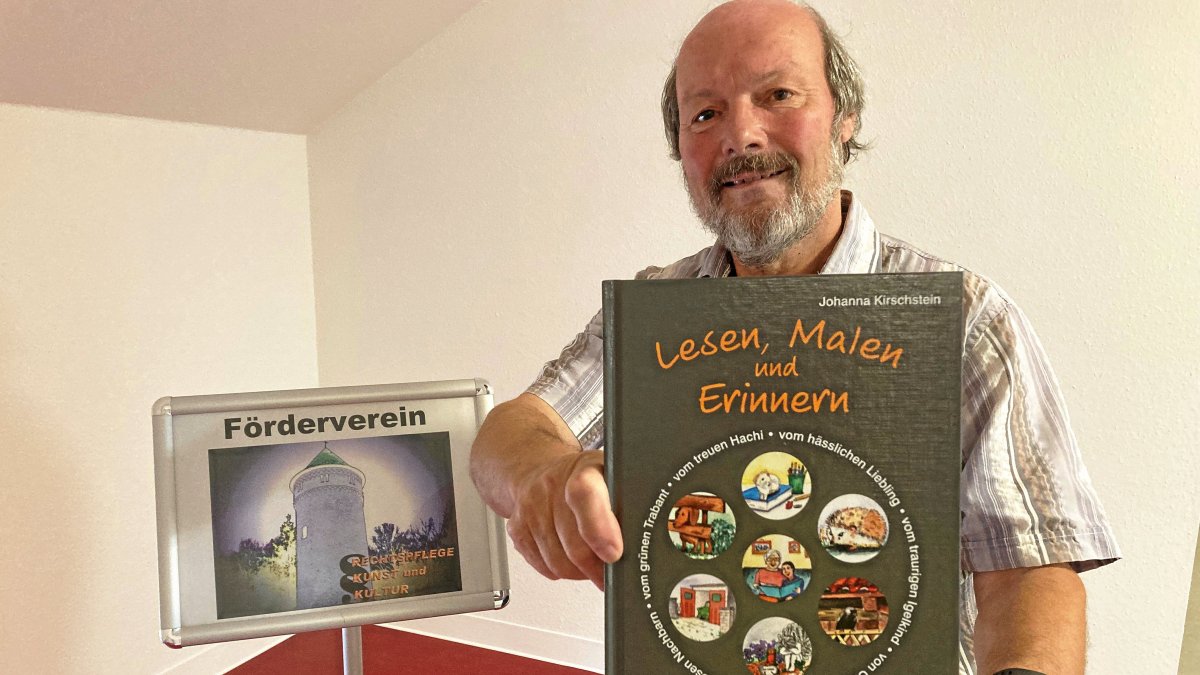 Geraer Förderverein Rechtspflege Kunst und Kultur hat ein besonderes Buch herausgegebenGera. Noch stapeln sich die 1000 Exemplare in Kartons. Udo Pein, Vorsitzender des Fördervereins Rechtspflege Kunst und Kultur, freut sich schon darauf, wenn diese Bücher mit dem Titel „Lesen, Malen und Erinnern – 35 wahre Mut-mach-Geschichten“ demnächst über Ladentheken gereicht und anderswo angeboten werden. Schließlich ist ein besonderes Kinderbuch entstanden, welches der Geraer Förderverein herausgibt. 35 Geschichten erzählen von Abschied, Trauer und Verlust und machen jungen Lesern zugleich Mut. Viele Akteure wirkten beim Projekt zusammen. „Die Idee hatte der Bestatter Jens Göbel, der in seiner Berufspraxis häufig auf dasselbe Problem gestoßen war: Jemand stirbt, die Familie verkraftet den Verlust nur schwer, benötigt Beistand, aber die Kinder in ihrer Trauer werden dabei vergessen. Diese finden oft nicht den Mut, über das Erlebte zu sprechen“, erzählt Udo Pein. Für die liebevollen, kindgerechten Texte konnte die bekannte Thüringer Kinderbuchautorin Johanna Kirschstein gewonnen werden. Sie stellte Geschichten zusammen, die größtenteils in Zuschriften von Kindern ihren Anfang nahmen. Petra Meyenberg - Geraern bekannt als Leiterin der städtischen Volkshochschule - illustrierte einfühlsam die Episoden. Der Förderverein Rechtspflege Kunst und Kultur finanzierte die Herstellung des Buches, unterstützt von der Designagentur „Cab&Black“ Gera. Darüber hinaus ließ es der Verein zu einem gemeinnützigen Projekt werden. „Der Verkaufserlös kommt zu 70 Prozent dem Kinder- und Jugendhospiz Mitteldeutschland in Tambach-Dietharz zugute“, versichert Udo Pein, der dazu die Idee hatte, womit sich zugleich der Kreis zum literarischen Thema schließt. Der Vereinsvorsitzende hofft, dass dieses Buch große Resonanz findet. „Denn es vermittelt zugleich viele ethische Werte, die gerade im Kindesalter sehr wichtig und prägend für das gesamte Leben sind“, sagt er.Johanna Kirschstein: „Lesen, Malen und Erinnern - 35 wahre Mut-mach-Geschichten von Abschied, Trauer und Verlust“, Herausgeber: Förderverein Rechtspflege Kunst und Kultur Gera, 12,50 Euro.        